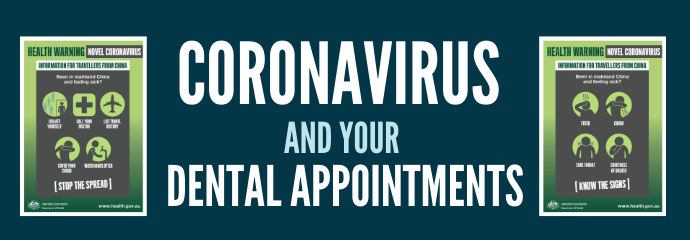 Jeffrey, Due to the COVID-19 virus and for the safety of our patients and staff, our office will be closed effective {March 18, 2020 through April xx, 2020.} This decision was made based on the recommendations of the American Dental Association, the CDC, and our commitment as healthcare providers to help reduce the spread with-in our community.We will still be seeing patients for emergency and limited care services only. If you do have a dental emergency, please call our office to schedule an appointment at {(xxx)xxx-xxxx}If you do have a scheduled emergency or limited care visit with our office, we are asking you to please follow the steps below:Upon Arrival, please remain in your car and text or call our office to let us know you are here at (xxx) xxx-xxxx. Our front office team will call you and have you enter the building when we are ready for your visit.Please sanitize your hands upon check in.Notify staff before your appointment if you have a cough or fever. We will need to reschedule your appointment if this is the case.Our team is also available to answer any questions. . Thank you to everyone for your understanding and patience.